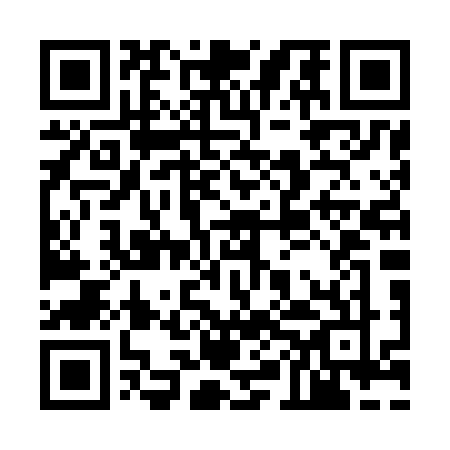 Ramadan times for Loire, FranceMon 11 Mar 2024 - Wed 10 Apr 2024High Latitude Method: Angle Based RulePrayer Calculation Method: Islamic Organisations Union of FranceAsar Calculation Method: ShafiPrayer times provided by https://www.salahtimes.comDateDayFajrSuhurSunriseDhuhrAsrIftarMaghribIsha11Mon6:186:187:241:144:257:047:048:1112Tue6:166:167:221:144:267:067:068:1213Wed6:146:147:201:134:277:077:078:1414Thu6:126:127:181:134:287:097:098:1515Fri6:106:107:161:134:297:107:108:1716Sat6:086:087:141:124:297:117:118:1817Sun6:066:067:121:124:307:137:138:2018Mon6:046:047:101:124:317:147:148:2119Tue6:016:017:081:124:327:167:168:2320Wed5:595:597:061:114:337:177:178:2421Thu5:575:577:041:114:347:197:198:2622Fri5:555:557:021:114:357:207:208:2723Sat5:535:537:001:104:357:217:218:2924Sun5:515:516:581:104:367:237:238:3025Mon5:495:496:561:104:377:247:248:3226Tue5:465:466:541:094:387:267:268:3327Wed5:445:446:521:094:387:277:278:3528Thu5:425:426:501:094:397:297:298:3729Fri5:405:406:481:094:407:307:308:3830Sat5:385:386:461:084:417:317:318:4031Sun6:366:367:442:085:418:338:339:411Mon6:336:337:422:085:428:348:349:432Tue6:316:317:402:075:438:368:369:453Wed6:296:297:382:075:438:378:379:464Thu6:276:277:362:075:448:398:399:485Fri6:256:257:342:065:458:408:409:496Sat6:226:227:322:065:458:418:419:517Sun6:206:207:302:065:468:438:439:538Mon6:186:187:282:065:478:448:449:549Tue6:166:167:262:055:478:468:469:5610Wed6:146:147:242:055:488:478:479:58